How does a team member get his/her Form W-2 online?If a team member needs to have his/her password reset, contact Payroll at 806-791-0220.Sign in to Doculivery at http://www.doculivery.com/unitedfamilypayrollSelect the Tax Forms tabClick the link:  Click here to opt-in for electronic Tax Forms! 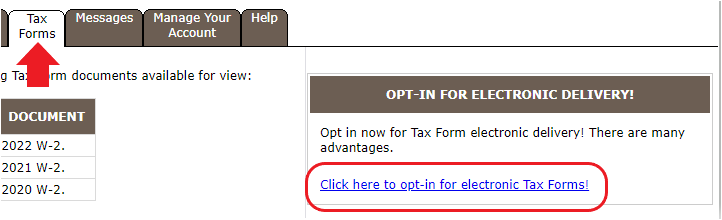 Complete the required fields and save opt-in.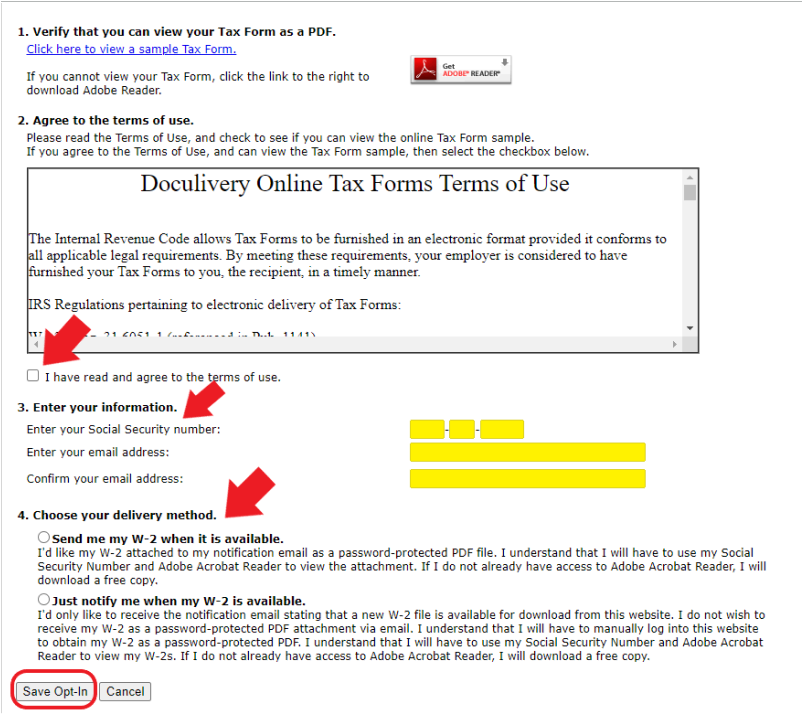 Select Ok on pop up.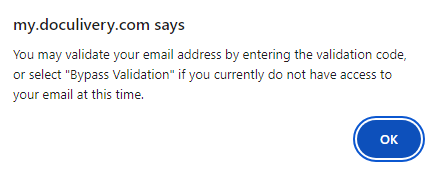 Complete email validation or bypass validation.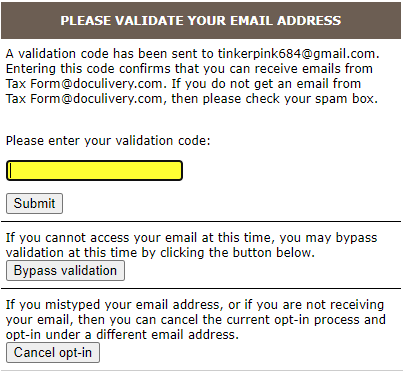 Once validated you will receive a pop up advising you are opted in.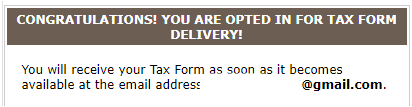 Once all steps have been completed, the W-2 will be available online immediately.